DİLİMİZİN ZENGİNLİKLERİ PROJESİ‘’’SÖZLÜK ÖZGÜRLÜKTÜR’’ARALIK AYI ETKİNLİK RAPORUHEDEFLER: Öğrencilerin kelime hazinelerini genişletmek Öğrencilerin dil becerilerini geliştirmek Öğrencilerin kitap sevgisi kazanmalarını sağlamakNELER YAPILDI?Okulumuz öğretmeni masal anlatıcılığı eğitmeni Necla AKŞİT’in sunumuyla okumuz öğretmenlerinin katılımıyla etkili kitap okuma eğitimi gerçekleştirildi.Öğrencilere hikaye kitapları okundu.Kitap okuma çalışmalarına evde aileler de destek oldular.Okunan kitaplardaki bilinmeyen kelimeler belirlendi ve öğrencilere açıklandı.Öğrenciler kitaplardaki kelimeleri kullanarak cümle kurdular.Öğrenciler bu kelimelerle ilgili resimler yaptılar.Yapılan çalışmalarda okul kütüphanesindeki kitaplardan ve dijital kitap alternatiflerinden faydalanıldı.‘Dilimizin Zenginlikleri’ konulu  okul panosu hazırlandı.Aralık ayı örnek çalışmaları sergilendi.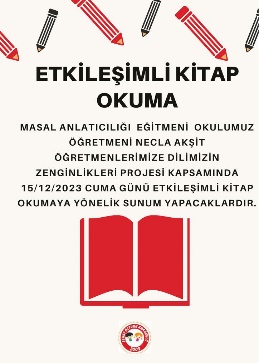 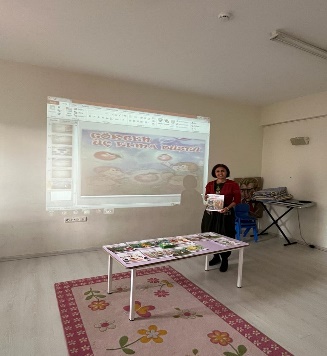 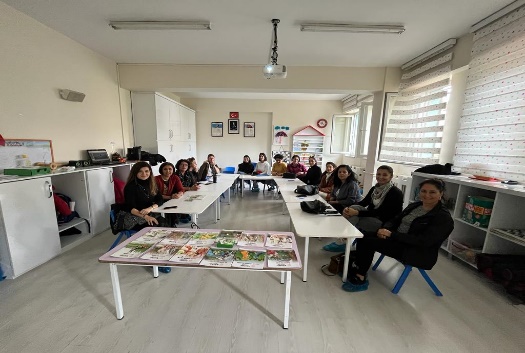 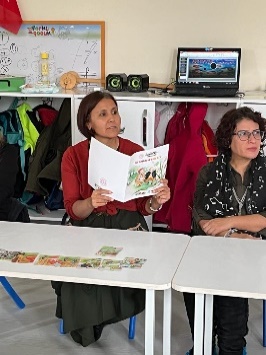 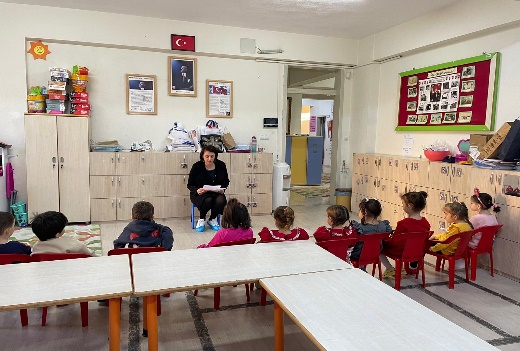 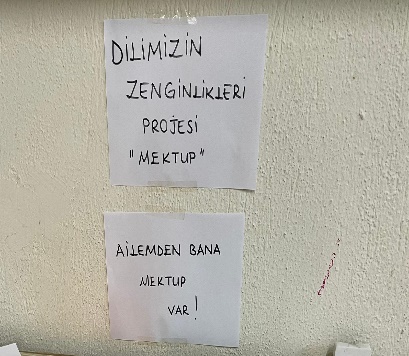 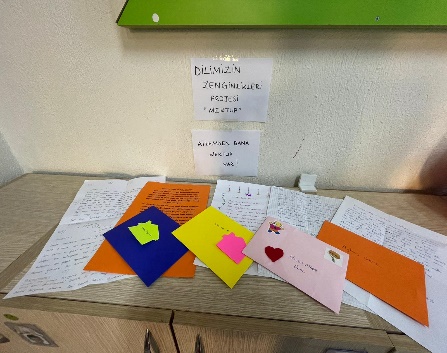 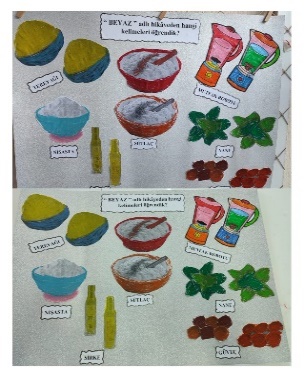 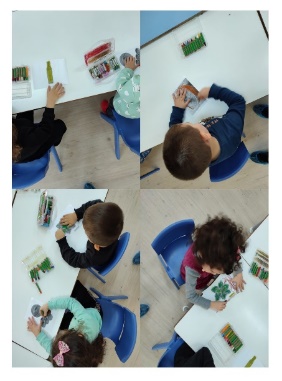 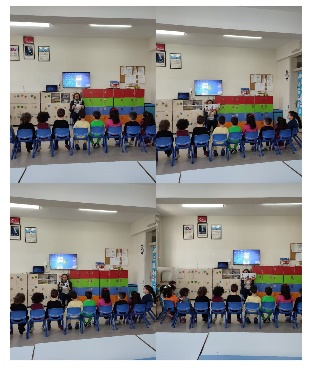 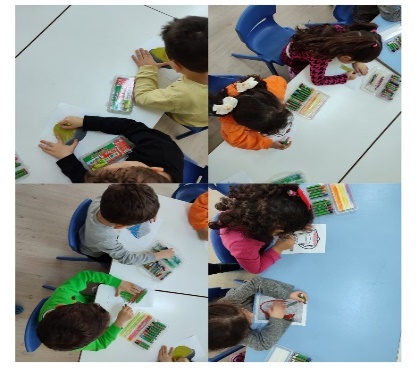 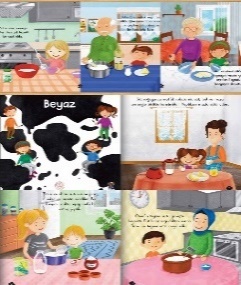 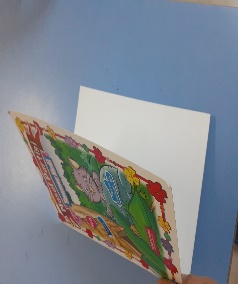 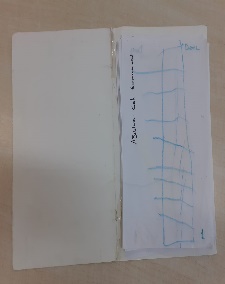 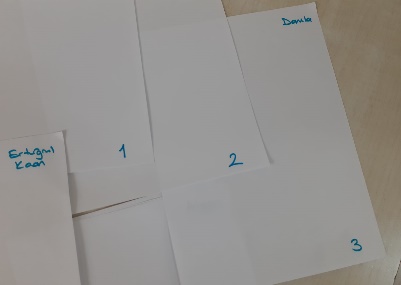 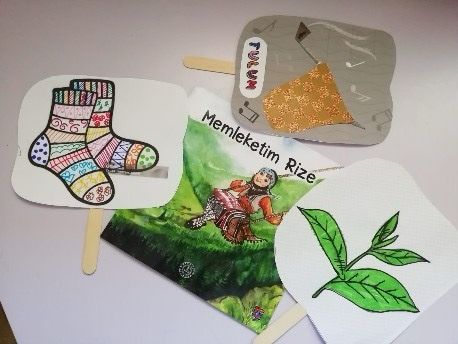 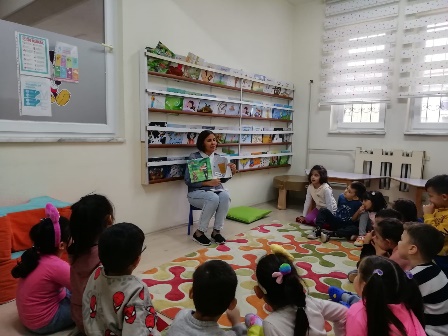 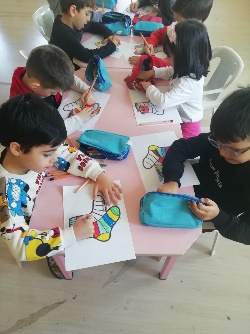 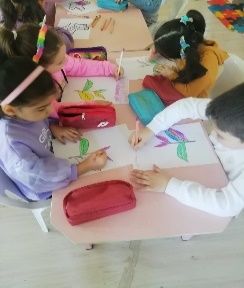 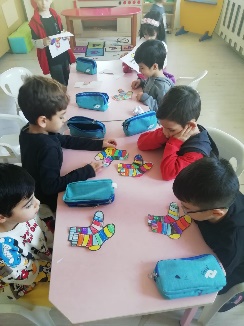 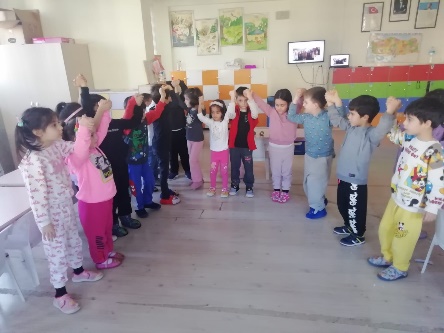 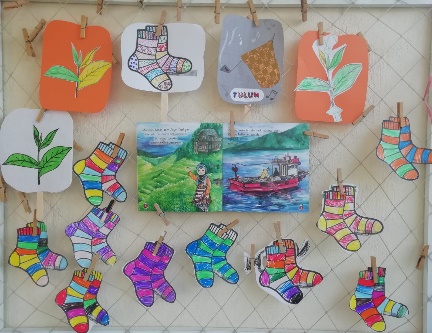 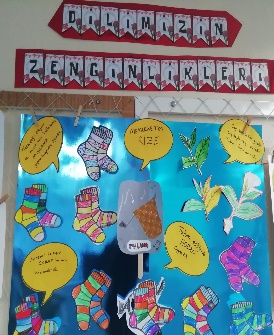 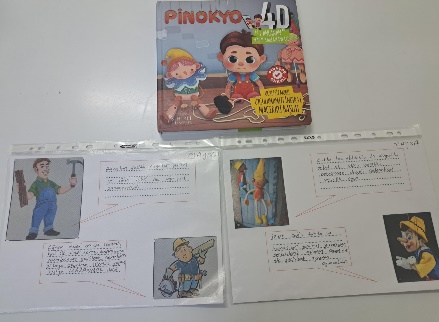 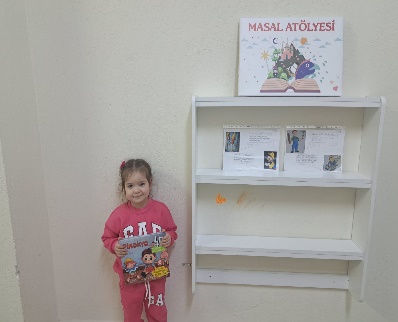 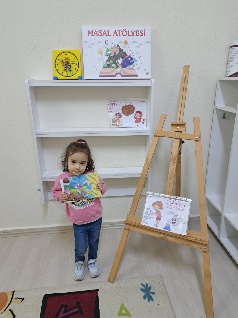 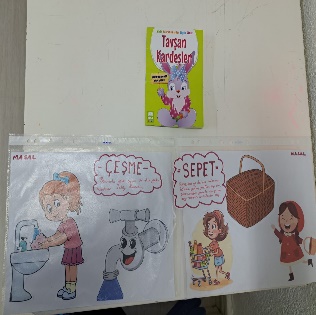 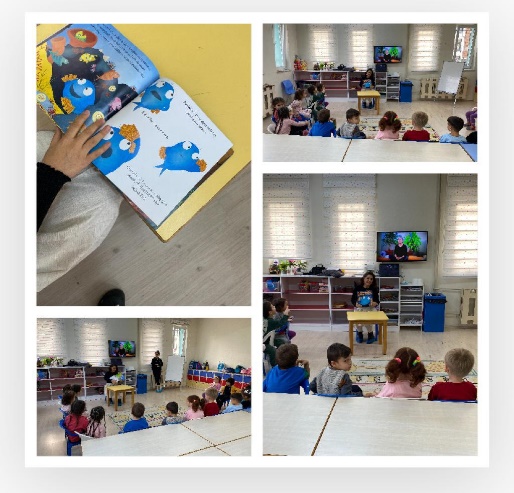 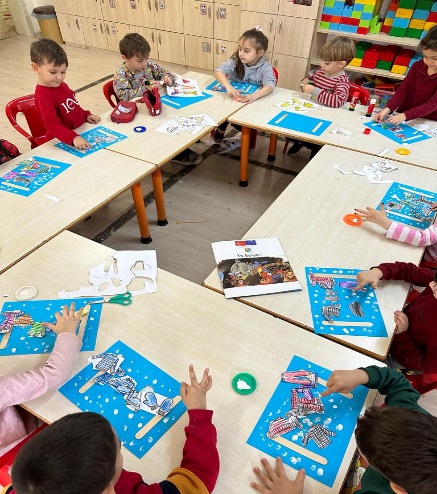 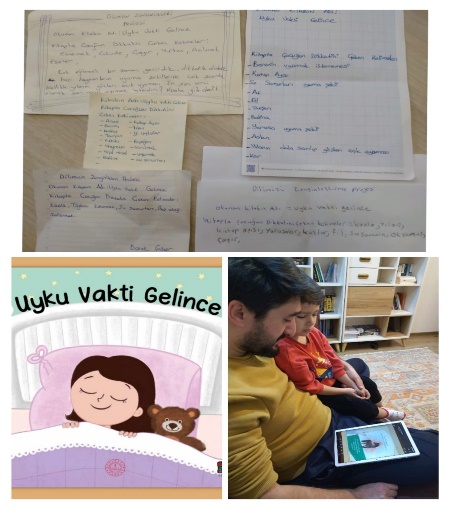 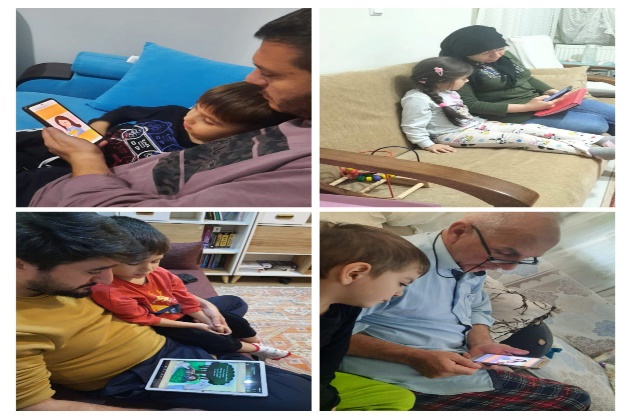 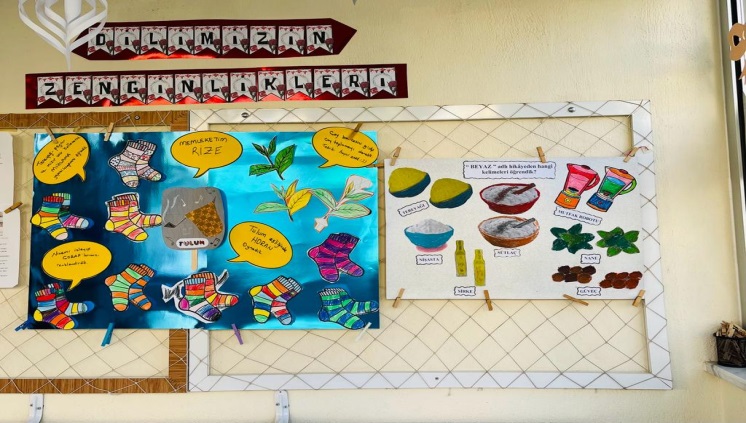 